AVIZasupra rezultatelor proiectului 18.80012.51.02A    „Aprecierea tehnologică a diferitor metode de corectare a gradului alcoolic în vinurile seci”, dr. Vasiucovici Svetlana, Institutul Științifico - Practic de Horticultură si Tehnologii Alimentare(perfectat în baza procesului-verbal nr. 3 al Biroului Secției Științe ale Vieții a AŞM din 31 martie 2020)S-a discutat: Cu privire la audierea raportului proiectului aplicativ pentru tineri cercetători 18.80012.51.02A    „Aprecierea tehnologică a diferitor metode de corectare a gradului alcoolic în vinurile seci”, dr. Vasiucovici Svetlana, Institutul Științifico - Practic de Horticultură si Tehnologii Alimentare. A fost audiat public raportul proiectului aplicativ pentru tineri cercetători 18.80012.51.02A    „Aprecierea tehnologică a diferitor metode de corectare a gradului alcoolic în vinurile seci”, dr. Vasiucovici Svetlana, Institutul Științifico - Practic de Horticultură si Tehnologii Alimentare, care a scos în evidență faptul că cercetările ştiinţifice prevăzute pentru perioada de realizare 2018-2019 au fost îndeplinite în volumul planificat, în termeni stabiliţi şi la un nivel metodic adecvat, ce se confirmă prin următoarele rezultate. Industria vinicolă a Republicii Moldova se confruntă cu multe probleme, iar soluţionarea lor ştiinţifică va permite obţinerea unei producţii vinicole calitative şi cu o siguranţă alimentară avansată, bazată pe tehnici moderne de cultivare a viţei de vie, practici oenologice de ultima oră, inclusiv şi cele de corectare a gradului alcoolic in vinuri. In ultimii ani au fost elaborate diferite procedee de reducere a concentraţiei alcoolice in vinuri, care cuprind perfecţionarea tehnologiilor de cultivare a strugurilor, elaborarea noilor metode de eliminare a alcoolului din vinuri, precum şi utilizarea diferitor tulpini de levuri cu sinteză scăzută a alcoolului etilic. Implementarea unor astfel de tehnologii in practică permite de a diversifica asortimentul produselor vinicole pentru atragerea consumatorilor. In prezent, problema corectării gradului alcoolic in vinuri a devenit foarte actuală, demonstrând necesitatea soluţionării acestei probleme şi totodată confirmă importanţa cercetărilor realizate. Producerea vinurilor cu un conţinut redus de alcool, necesită o atenţie deosebită la selectarea celor mai eficiente procedee tehnologice. Producătorii de vinuri la selectarea metodei de corectare a gradului de alcool trebuie să analizeze diferiţi factori tehnico-economici, cum ar fi: tipul vinului, volumul de producere, conţinutul de etanol pentru eliminare, dorinţa de-a păstra naturaleţea produsului, volumul investiţiilor necesare, cheltuielile de producere, precum şi pregătirea cadrelor pentru operare. Au fost evidenţiate metodele fizice fiind cele mai efective pentru corectare a gradului alcoolic in vinurile seci. In baza cercetărilor efectuate a fost obţinut brevet de invenţie “Procedeu de obţinere a vinurilor naturale”. Proiectul a contribuit la consolidarea capacităţilor de cercetare ale tinerilor cercetători. S-a decis: În baza audierii publice a raportului prezentat de directorul de proiect dr. Vasiucovici Svetlana, având în vedere avizul pozitiv al expertului independent (se anexează), raportul pe proiectul aplicativ pentru tineri cercetători 18.80012.51.02A    „Aprecierea tehnologică a diferitor metode de corectare a gradului alcoolic în vinurile seci”, Institutul Științifico - Practic de Horticultură si Tehnologii Alimentare. este acceptat cu calificativul de noutate şi valoare a rezultatelor ştiinţifice “foarte înaltă”. 	Vicepreședinte, acad. 				Boris GAINASecretar Științific al Secției, dr. 			Gheorghe TUDORACHEACADEMIA DE ŞTIINŢEA MOLDOVEISECŢIA ŞTIINŢE ALE VIEȚIIbd. Ştefan cel Mare , 1MD-2028 Chişinău, Republica MoldovaTel. (373-22) 21-05-02Fax. (373-22) 23-28-74E-mail: ssagricola@rambler.ru 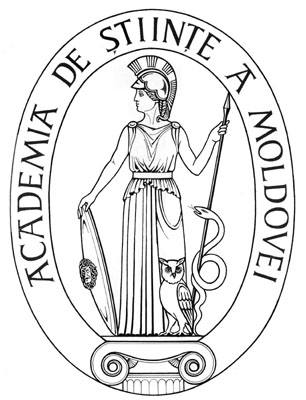 ACADEMY OF SCIENCESOF MOLDOVADIVISION OF LIVES SCIENCESStefan cel Mare Ave., 1MD-2001 Chisinau, Republic of MoldovaTel. (373-22) 21-05-02Fax. (373-22) 23-28-74E-mail: ssagricola@rambler.ru 